    Tillykke!          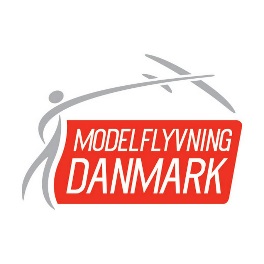 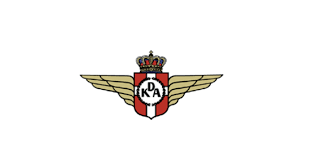 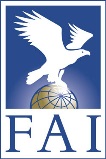 I er udtaget til landsholdet i modelflyvning i klassen ________ efter jeres klasses styringsgruppes udtagelsesregler.I skal repræsentere Danmark ved (VM/EM) _________ (klasse) i ______ (år) i (land) _________________.Landsholdet er følgende piloter (flere linjer tilføjes, hvis der er flere piloter end de 3):Navn:
email/tlf:Navn:
email/tlf: Navn:
email/mobil:Et landshold i MDK har nogle rettigheder og nogle pligter.Rettigheder:MDK sørger for at jeres udfyldte tilmelding stemples og underskrives og sendes til arrangørerne.MDK laver FAI licenser til hele holdet.MDK betaler entry fee og nogle andre omkostninger inden for eliteudvalgets retningslinjer. Se også under pligter.MDK/sportschefen står til rådighed med råd og vejledning i løbet af jeres forberedelser.
Pligter:Forberedelser senest 1/3 (alle 3 ting hvis man ønsker landsholdstøj, og hvis man ønsker entry fee betalt)Udnævn en Team Manager (TM). Det er TM der håndterer holdets kontakt med MDK/Sportschefen og med arrangørerne under stævnet.Lav en landsholdspræsentation. Beskriv hvem I er, og hvad I gør for at I er så gode som muligt. Med billeder.
Sendes inden 1/3 til Erik Dahl, der lægger den på MDK’s web.Saml bestilling på landsholdstøjstørrelser til landsholdet.Send samlet bestilling inden 1/3 til Erik Dahl, der bestiller samlet.Før den deadline der er angivet i bulletinerne for mesterskabet:Udfyld tilmelding og send den til MDK/sportschefen, der stempler, underskriver og sender til arrangørerne. Hvis de 3 ovennævnte ting er lavet senest 1/3, betaler MDK entry fee til den deadline der er angivet.Under mesterskabet:Opnå det bedst mulige holdresultatOpnå de bedst mulige individuelle resultaterLav den bedst mulige repræsentation af DanmarkVær forbilleder for alle der oplever jer, mht. samarbejde, holdånd og fairplaySenest 4 uger efter stævnets afslutning (=præmieoverrækkelse) (begge dele sammen med de 3 forberedende ting, hvis man ønsker andre omkostninger refunderet):Send holdets referat med billeder til en af MFN’s redaktører cc Erik Dahl.Indsend regnskab og anmodning om refusion af andre udlæg end entry fee.Derudover:MDK forventer at landsholdet forbereder sig seriøst og planlægger deres tur med det bedste resultat for øje. Det gør man blandt andet, ved at arbejde konstruktivt ud fra ”Vejledning for MDK-landshold” (= spørgsmål og arbejde fra Elite- og landsholdssamlingen).
For landshold hvor mesterskabet ligger uden for den normale sommerperiode, eller hvor konkurrencegrenens udtagelsescyklus er forskudt, kan der aftales en anden deadline.Sportschef Erik Dahl Christensen (erikdahlchristensen@gmail.com) er MDK’s kontaktperson.Se på Modelflyvning Danmarks web og find en del hjælp til landsholdene:https://www.modelflyvningdanmark.dk/sport/landshold/Hvis det utænkelige skulle ske:Hvis samarbejdet har været utilfredsstillende for en eller flere af landsholdsdeltagerne, og hvis de implicerede mener, at de har gjort deres ypperste for, uden held, at løse problemerne med rettidig omhu, overgår klagesagen til et udvalg. Udvalget er på 3 personer (Eliteudvalgsformanden, Sportschefen, styringsgruppeformanden og i særlige tilfælde evt. grenkoordinatoren. De afgør om det passerede er så grelt, at en eller flere personer evt. skal nægtes mulighed for at kvalificere sig til mesterskaber (VM, EM og NoM) i 1 eller 2 år derefter. I alleryderste konsekvens kan inddragelse af sportslicens komme på tale.Held og lykke!Hele Modelflyvning Danmark ønsker jer de bedste forberedelser, alt muligt held og lykke til det kommende mesterskab og vi glæder sig til at hører om jeres resultater.Erik Dahl Christensen					Team Manager for _____ landsholdetSportschef for ModelflyvningDanmarks Eliteudvalg(underskrift)						(underskrift)	